Билет 5Практическое задание.Развитие культуры в БССР во второй половине 1940-х – 1980-ые гг.Используя представленные материалы, ответьте на вопросы (выполните задания):1. Кому принадлежала идея увековечения памяти Хатыни и ее жителей? 2. Какие изменения происходили в 1960-1980-ые гг. в системе высшего и среднего специального образования БССР? 3. Как вы думаете, почему серию картин об ужасах фашистских концлагерей Михаил Савицкий назвал «Цифры на сердце»?4. Приведите аргументы, подтверждающие вывод о том, что белорусская культура способствует сохранению исторической памяти белорусского народа.I. О серии картин «Цифры на сердце»II. Из воспоминаний Кирилла Трофимовича Мазурова, первого секретаря ЦК КПБВ один из воскресных дней конца сентября 1964 года мы с Тихоном Яковлевичем Киселевым - тогда Председателем Совета Министров БССР - выехали в окрестности Минска. Километрах в 50 от города по витебскому шоссе свернули вправо по первой попавшейся дороге. Отъехав немного, остановились в березовом, пронизанном солнечными лучами, перелеске. Пройдя его, вышли на небольшую поляну…. В центре поля, на взгорье, увидели сожженную деревню. Десятка два обгорелых печных труб, словно памятники, поднимались к небу. От самих дворов и дворовых построек почти ничего не осталось — только кое-где серые каменные фундаменты… Перед нами была сожженная деревня, в которой после войны так никто и не поселился. Недалеко мы увидели небольшое стадо коров. Присматривал за ними пожилой человек. Подошли, разговорились. От пастуха услышали страшную историю о трагической гибели деревни Хатынь и ее жителей... …Памятников погибшим деревням в то время еще не было. Возникла мысль увековечить память Хатыни и ее жителей…Открытие мемориального комплекса «Хатынь» состоялось в дни празднования 25-летия освобождения республики от фашистских захватчиков…III. Развитие системы высшего и среднего специального образования в БССР 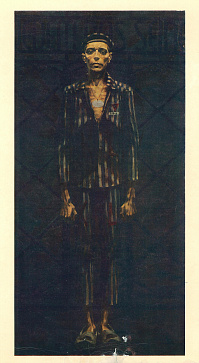 М. Савицкий «Узник 32815»Михаил Савицкий – белорусский живописец. Участник Великой Отечественной войны. Летом 1942 г. попал в плен. Был узником фашистских концлагерей Дюссельдорф, Дахау, Бухенвальд. Ужасам концлагерей посвящены 16 полотен Михаила Савицкого под названием “Цифры на сердце” (1974-1980). М. Савицкий так описывал цель серии "Цифры на сердце": "Сама атмосфера нашего века вызывает жгучую тревогу за судьбу планеты и человека. Каждый из нас в ответе за будущее. В силу этой ответственности я не имею права молчать. Мне пришлось быть свидетелем чудовищных преступлений. И говорить о них, вскрыть их сущность необходимо. Поэтому я взялся писать серию картин о фашизме "Цифры на сердце", чтобы в обобщенных образах показать то, чего не почерпнуть ни из словесных описаний, ни из документов. Я не мог не написать эту серию. Во-первых, во имя памяти миллионов жертв, погибших в концлагерях. Во-вторых, ради молодежи, которая родилась после войны и тоже не должна забыть…”На картине «Узник 32815» автор изобразил себя на фоне ворот концлагеря Бухенвальд. На жетоне, подвешенном на шее, номер заключённого. 1960-е гг.1980-е гг.Количество средних специальных учебных заведений102139Количество учащихся в средних специальных учебных заведениях62, 6 тыс. человек160 тыс. человекКоличество высших учебных заведений2433Количество студентов в высших учебных заведениях59 тыс. человек182 тыс. человек